 Планируемые результаты освоения учебного предмета «Математика» 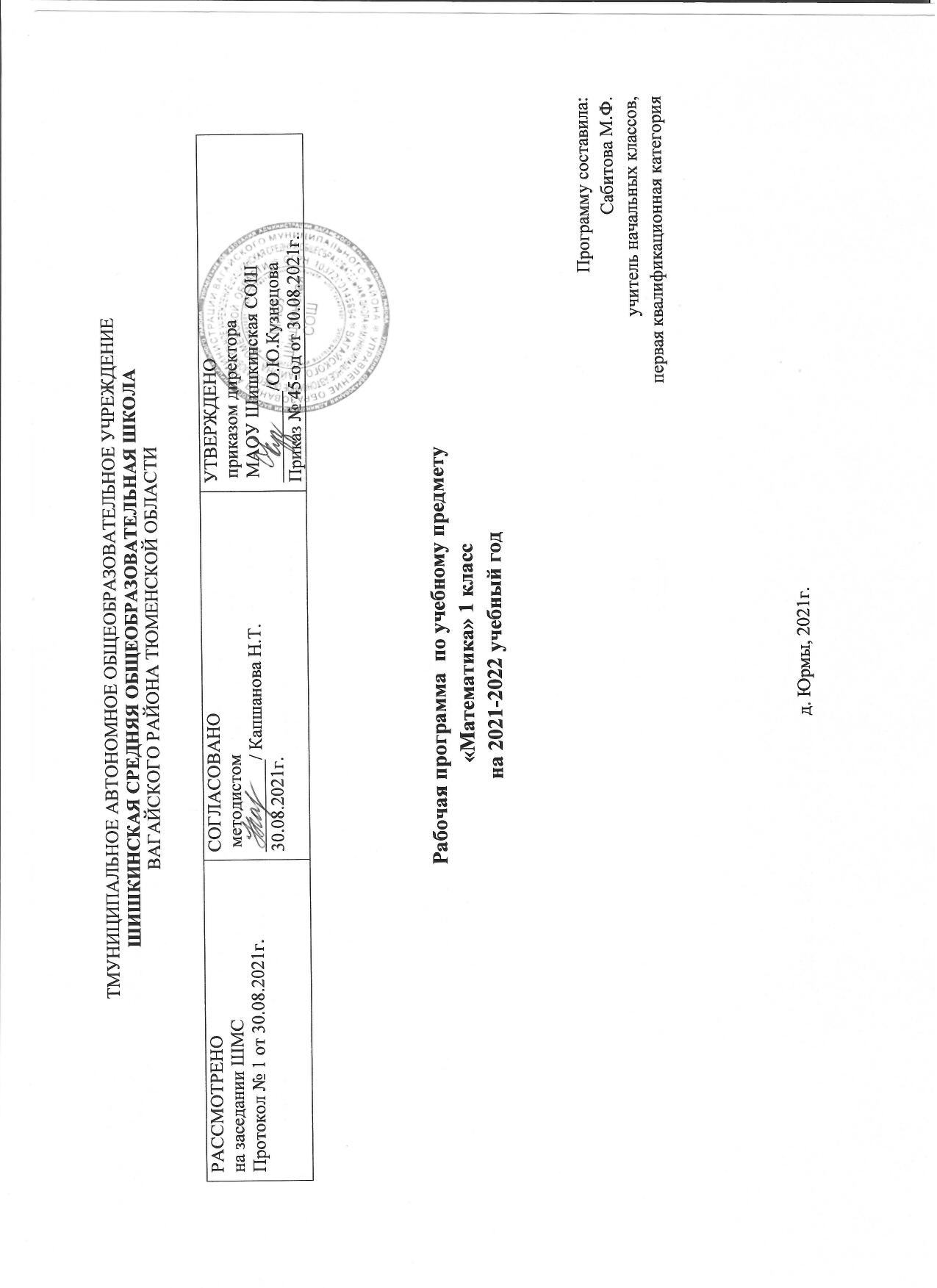 Личностные результаты:-  чувство гордости за свою Родину, российский народ и историю России;- сознание роли своей страны в мировом развитии, уважительное отношение к семейным ценностям, бережное отношение к окружающему миру;-  целостное восприятие окружающего мира;-  развитую мотивацию учебной деятельности и личностного смысла учения, заинтересованность в приобретении и расширении знаний и способов действий, творческий подход к выполнению заданий;- рефлексивную самооценку, умение анализировать свои действия и управлять ими; -  навыки сотрудничества с взрослыми и сверстниками. Метапредметные результаты:Регулятивные УУД:Обучающийся научится:- понимать и принимать учебную задачу, поставленную учителем, на разных этапах обучения;- понимать и применять предложенные учителем способы решения учебной задачи;- принимать план действий для решения несложных учебных задач и следовать ему;- выполнять под руководством учителя учебные действия в практической и мыслительной форме;- осознавать результат учебных действий, описывать результаты действий, используя математическую терминологию;- осуществлять пошаговый контроль своих действий под руководством учителя.Обучающийся получит возможность научиться:- понимать, принимать и сохранять различные учебно-познавательные задачи; - составлять план действий для решения несложных учебных задач, проговаривая последовательность выполнения действий;- выделять из темы урока известные знания и умения, определять круг неизвестного по изучаемой теме;- фиксировать по ходу урока и в конце его удовлетворенность/ неудовлетворённость своей работой на уроке (с помощью смайликов, разноцветных фишек и прочих средств, предложенных учителем), адекватно относиться к своим успехам и неуспехам, стремиться к улучшению результата на основе познавательной и личностной рефлексии.Познавательные УУД:Обучающийся научится:- понимать и строить простые модели (в форме схематических рисунков) математических понятий и использовать их при решении текстовых задач;- понимать и толковать условные знаки и символы, используемые в учебнике для передачи информации (условные обозначения, выделения цветом, оформление в рамки и пр.);                                                                                                         2  - проводить сравнение объектов с целью выделения их различных, различать существенные и несущественные признаки;- определять закономерность следования объектов и использовать ее для выполнения задания;- выбирать основания классификации объектов и проводить их классификацию (разбиение объектов на группы) по заданному или установленному признаку;- осуществлять синтез как составление целого из частей;- иметь начальное представление о базовых межпредметных понятиях: число, величина, геометрическая фигура;- находить и читать информацию, представленную разными способами (учебник, справочник, аудио и видео материалы и др.);- выделять из предложенного текста (рисунка) информацию по заданному условию, дополнять ею текст задачи с недостающими данными, составлять по ней текстовые задачи с разными вопросами и решать их;- находить и отбирать из разных источников информацию по заданной теме.Обучающийся получит возможность научиться:- понимать и выполнять несложные обобщения и использовать их для получения новых знаний;- устанавливать математические отношения между объектами и группами объектов (практически и мысленно), фиксировать это в устной форме, используя особенности математической речи (точность и краткость) и на построенных моделях;- применять полученные знания в измененных условиях;- объяснять найденные способы действий при решении новых учебных задач и находить способы их решения (в простейших случаях);- выделять из предложенного текста информацию по заданному условию;- систематизировать собранную в результате расширенного поиска информацию и представлять ее в предложенной форме.Коммуникативные УУД:Обучающийся научится:- задавать вопросы и отвечать на вопросы партнера;- воспринимать и обсуждать различные точки зрения и подходы к выполнению задания, оценивать их;- уважительно вести диалог с товарищами;- принимать участие в работе в паре и в группе с одноклассниками: определять общие цели работы, намечать способы их достижения, распределять роли в совместной деятельности, анализировать ход и результаты проделанной работы под руководством учителя;- понимать и принимать элементарные правила работы в группе: проявлять доброжелательное отношение к сверстникам, стремиться прислушиваться к мнению одноклассников и пр.;- осуществлять взаимный контроль и оказывать в сотрудничестве необходимую взаимную помощь.Обучающийся получит возможность научиться:                                                                                                       - применять математические знания и математическую терминологию при изложении своего мнения и предлагаемых способов действий;- включаться в диалог с учителем и сверстниками, в коллективное обсуждение проблем, проявлять инициативу и активности, в стремлении высказываться;                                                                                                          3- слушать партнёра по общению (деятельности), не перебивать, не обрывать на полуслове, вникать в смысл того, о чём говорит собеседник;- интегрироваться в группу сверстников, проявлять стремление ладить с собеседниками, не демонстрировать превосходство над другими, вежливо общаться;- аргументировано выражать свое мнение;- совместно со сверстниками задачу групповой работы (работы в паре), распределять функции в группе (паре) при выполнении заданий, проекта;- оказывать помощь товарищу в случаях затруднений;- признавать свои ошибки, озвучивать их, соглашаться, если на ошибки указывают другие;- употреблять вежливые слова в случае неправоты «Извини, пожалуйста», «Прости, я не хотел тебя обидеть», «Спасибо за замечание, я его обязательно учту» и др.Предметные результаты:Числа и величиныОбучающийся научится:считать различные объекты (предметы, группы предметов, звуки, движения, слоги, слова и т.п.) и устанавливать порядковый номер того или иного предмета при указанном порядке счета;читать, записывать, сравнивать (используя знаки сравнения «>», « <», « =», термины «равенство» и «неравенство») и упорядочивать числа в пределах 20;объяснять, как образуются числа в числовом ряду, знать место числа 0; объяснять, как образуются числа второго десятка из одного десятка и нескольких единиц, и что обозначает каждая цифра в их записи;выполнять действия нумерационного характера: 15 + 1, 18 – 1, 10 + 6, 12 – 10, 14 – 4;распознавать последовательность чисел, составленную по заданному правилу; устанавливать правило, по которому составлена заданная последовательность чисел (увеличение или уменьшение числа на несколько единиц в пределах 20) и продолжать ее;выполнять классификацию чисел по заданному или самостоятельно установленному признаку;читать и записывать значения величины длины, используя изученные единицы измерения этой величины (сантиметр, дециметр) и соотношение между ними: 1 дм = 10 см.Обучающийся получит возможность научиться:вести счет десятками;обобщать и распространять свойства натурального ряда чисел на числа, большие двадцати.                                                                                                             4Арифметические действия. Сложение и вычитание.Обучающийся научится:понимать смысл арифметических действий сложение и вычитание, отражать это на схемах и в математических записях с использованием знаков действий и знака равенства;выполнять сложение и вычитание, используя общий прием прибавления (вычитания) по частям; выполнять сложение с применением переместительного свойства сложения;выполнять вычитание с использованием знания состава чисел из двух слагаемых и взаимосвязи между сложением и вычитанием (в пределах 10);объяснять прием сложения (вычитания) с переходом через разряд в пределах 20.Обучающийся получит возможность научиться:выполнять сложение и вычитание с переходом через десяток в пределах 20;называть числа и результат при сложении и вычитании, находить в записи сложения и вычитания значение неизвестного компонента;проверять и исправлять выполненные действия.      Работа с текстовыми задачамиОбучающийся научится:решать задачи (в 1 действие), в том числе и задачи практического содержания;составлять по серии рисунков рассказ с использованием математических терминов;отличать текстовую задачу от рассказа; дополнять текст до задачи, вносить нужные изменения;устанавливать зависимость между данными, представленными в задаче, и искомым, отражать ее на моделях, выбирать и объяснять арифметическое действие для решения задачи;составлять задачу по рисунку, по схеме, по решению.Обучающийся получит возможность научиться:составлять различные задачи по предлагаемым схемам и записям решения;находить несколько способов решения одной и той же задачи и объяснять их;отмечать изменения в решении при изменении вопроса задачи или ее условия и отмечать изменения в задаче при изменении ее решения;решать задачи в 2 действия;проверять и исправлять неверное решение задачи.            Пространственные отношения. Геометрические фигуры. Обучающийся научится:понимать смысл слов (слева, справа, вверху, внизу и др.), описывающих положение предмета на плоскости и в пространстве, следовать инструкции, описывающей положение предмета на плоскости;                                                                                                                5описывать взаимное расположение предметов на плоскости и в пространстве:  слева, справа (левее – правее), вверху, внизу (выше – ниже), перед, за, между и др.;находить в окружающем мире предметы (части предметов), имеющие форму многоугольника (треугольника, четырехугольника и т.д., круга);распознавать, называть,  изображать геометрические фигуры (точка, линии, прямая, отрезок, луч, ломаная, многоугольник, круг);находить сходство и различие геометрических фигур (прямая, отрезок, луч).Обучающийся получит возможность научиться:выделять изученные фигуры в более сложных фигурах (количество отрезков, которые образуются, если на отрезке поставить одну точку (две точки), не совпадающие с его концами.            Геометрические величины. Обучающийся научится:измерять (с помощью линейки) и записывать длину (предмета, отрезка), используя изученные единицы длины сантиметр и дециметр и соотношения между ними;чертить отрезки заданной длины с помощью оцифрованной линейки;выбирать единицу длины, соответствующую измеряемому предмету.Обучающийся получит возможность научиться:соотносить и сравнивать величины (например, расположить в порядке убывания (возрастания) длины: 1 дм,8 см, 13 см).           Работа с информацией. Обучающийся научится:читать небольшие готовые таблицы;строить несложные цепочки логических рассуждений;определять верные логические высказывания по отношению к конкретному рисунку.Обучающийся получит возможность научиться:определять правило составления несложных таблиц и дополнять их недостающими элементами;проводить логические  рассуждения, устанавливая отношения между объектами и формулируя выводы.                                                                                                                     6                                      2.Содержание учебного предмета «Математика»Подготовка к изучению чисел и действий с ними.Пространственные и временные представления. (8  часов).Сравнение предметов по размеру (больше-меньше, выше-ниже, длиннее-короче) и по форме (круглый, квадратный, треугольный и др.). Пространственные представления, взаимное расположение предметов: вверху, внизу (выше, ниже), слева, справа (левее, правее), перед, за, между; рядом. Направления движения: слева направо, справа налево, сверху вниз, снизу вверх. Временные представления: сначала, потом, до, после, раньше, позже. Сравнение групп предметов: больше, меньше, столько же, больше (меньше) на....Числа от 1 до 10 и число О. Нумерация. (27  часов)  Названия, последовательность и обозначение чисел от 1 до 10. Счет предметов. Получение числа прибавлением 1 к предыдущему числу, вычитанием 1 из числа, непосредственно следующего за ним при счете. Число 0. Его получение и обозначение. Сравнение чисел. Равенство, неравенство. Знаки «>», «<», «=» . Состав чисел 2, 3,4, 5. Монеты в 1 р., 2р., 5 р. Точка, Линии: кривая, прямая, отрезок, ломаная. Многоугольник. Углы, вершины, стороны многоугольника. Длина отрезка. Сантиметр. Решение задач в 1 действие на сложение и вычитание (на основе счета предметов).Сложение и вычитание. (52 часа)  Конкретный смысл и названия действий. Знаки «+», «-», «=». Названия компонентов и результатов сложения и вычитания (их использование при чтении и записи числовых выражений). Нахождение значений числовых выражений в 1—2 действия без скобок. Переместительное свойство суммы. Приемы вычислений: при сложении (прибавление числа по частям, перестановка чисел); при вычитании (вычитание числа по частям и вычитание на основе знания соответствующего случая сложения). Таблица сложения в пределах 10. Соответствующие случаи вычитания. Сложение и вычитание с числом 0. Нахождение числа, которое на несколько единиц больше или меньше данного. Решение задач в 1 действие на сложение и вычитание.Числа от 11 до 20. Нумерация. (13 часов.) Названия и последовательность чисел от 1 до 20. Десятичный состав чисел от 11 до 20. Чтение и запись чисел от 11 до 20. Сравнение чисел. Сложение и вычитание вида 10+7,17- 7,16 — 10. Сравнение чисел с помощью вычитания. Час. Определение времени по часам с точностью до часа. Длина отрезка. Сантиметр и дециметр. Соотношение между ними. Килограмм, литр.Табличное сложение и вычитание. (22  часа.) Сложение двух однозначных чисел, сумма которых больше, чем 10, с использованием изученных приемов вычислений. Таблица сложения и соответствующие случаи вычитания. Решение задач в 1 —2 действия на сложение и вычитание.Повторение. (10 часов) Систематизация основных полученных знаний. Работа с геометрическим материалом. Контрольная работа.                                                                                                    7                                 Тематическое планирование с указанием количества часов, отводимых на освоение каждой темы                                                                                                                                                      12№ урока                                               Наименование        разделов      и      темКоличество часов    Подготовка к изучению чисел. Пространственные и временные представления  (8 часов)1Роль математики в жизни людей и общества. Счет предметов (с использованием количественных 
и порядковых числительных).12Пространственные отношения «вверху», «внизу», «слева», «справа».13Временные отношения «раньше», «позже», «сначала», «потом».14Отношения «столько же», «больше», «меньше»15Сравнение групп предметов (на сколько больше? на сколько меньше»)16Уравнивание предметов и групп предметов.17Закрепление знаний по теме «Сравнение предметов и групп предметов. Пространственные и временные представления».18Закрепление по теме «Сравнение предметов и групп предметов. Пространственные и временные представления». Проверочная работа. 1                                                                 Числа от 1 до 10. Число 0. Нумерация  (27часов)9 Много. Один. Письмо цифры 1.110Число и цифра 2. Письмо цифры 2. 111Число и цифра 3. Письмо цифры 3.112Знаки «+»,  «–», «=». 113Число и цифра 4. Письмо цифры 4. 114Длиннее, короче.115Число и цифра 5. Письмо цифры 5.116Числа от 1 до 5. Состав числа 5.117Точка. Кривая линия. Прямая линия. Отрезок. Луч.118Ломаная линия.119Закрепление изученного материала. 120Знаки: «>» (больше), «<» (меньше), «=» (равно).121Равенство. Неравенство.122Многоугольник.123Числа 6, 7. Письмо цифры 6.124Числа 6 и 7 Письмо цифры 7.125Числа 8, 9. Письмо цифры 8.126Числа 8,9. Письмо цифры 9.127Число 10. Запись числа 10.128Числа от 1 до 10. Закрепление изученного материала.129Проект «Математика вокруг нас. Числа в загадках, пословицах, поговорках»130Сантиметр – единица измерения длины.131Увеличить  на ... Уменьшить на ...132Число 0.133Сложение и вычитание с числом 0.134Закрепление знаний по теме «Числа от 1 до 10 и число 0».135Закрепление изученного материала. Проверка знаний учащихся.1Сложение и вычитание  (52 часа)136Прибавить  и вычесть 1. Знаки «+», 137Прибавить и вычесть 1.138Прибавить и вычесть число 2.139Слагаемые. Сумма.140Задача (условие, вопрос).141Составление задач по рисунку.142Таблица сложения и вычитания с числом 2143Присчитывание и отсчитывание по 2.144Задачи на увеличение (уменьшение) числа на несколько единиц.145Закрепление изученного материала. Проверка знаний.146Прибавить  и вычесть число 3. Приёмы вычислений. 147Прибавление и вычитание числа 3.148Закрепление по теме «Прибавить и вычесть 3». Решение текстовых задач.149Таблицы сложения и вычитания с числом 3150Присчитывание и отсчитывание по 3151Присчитывание и отсчитывание по 3.152Решение задач.153Закрепление изученного материала. 154Временные представления «раньше», «позже», «сначала», «потом», «перед», «за», «между».155Числа от 1 до 10. Закрепление изученного материала. Учебник, 156Числа от 1 до 10. Закрепление изученного материала. Учебник, 157Прибавить и вычесть 1, 2, 3.158Задачи на увеличение числа на несколько единиц (с двумя множествами предметов).159Задачи на уменьшение числа на несколько единиц.160Прибавить и вычесть 4. Приёмы вычислений.161Закрепление изученного материала.162Задачи на разностное сравнение чисел.163Решение задач.164Таблицы сложения и вычитания с числом 4165Решение задач. 166Перестановка слагаемых.167Перестановка слагаемых и её применение для случаев  прибавления 5, 6, 7, 8, 9.168Составление таблицы вычитания и сложения 5, 6, 7, 8, 9.169Состав чисел в пределах 10.170Состав числа 10. Решение задач.171Закрепление изученного материала. Странички для любознательных172Повторение изученного материала. Проверка знаний.173Закрепление изученного материала. 174Связь между суммой и слагаемыми.175Обобщение и закрепление знаний.1    76Решение задач.177Уменьшаемое, вычитаемое, разность. 178Вычитание из чисел 6, 7. Состав чисел 6, 7.179Вычитание из чисел 6, 7. Связь сложения и вычитания.180Вычитание из чисел 8, 9.181Вычитание  из чисел 8, 9. Решение задач.182Вычитание из числа 10.183Закрепление изученного материала.184Килограмм.185Литр.186Закрепление изученного материала.187Закрепление изученного материала.1Числа от 11 до 20. Нумерация (13 часов)88Название и последовательность чисел от 10 до 20.189Образование чисел второго десятка190Запись и чтение чисел второго десятка191Дециметр.192Сложение и вычитание вида 10+7, 17-7, 17-10193Сложение и вычитание вида 10+7, 17-7, 17-10194Закрепление пройденного материала.195Числа от 1 до 20. Нумерация196Числа от 1 до 20. Нумерация. Закрепление изученного материала.197Подготовка к введению задач в два действия. 198Подготовка к введению задач в два действия. 199Составная задача.1100Составная задача1Сложение и вычитание (22 часа)101Общий приём сложения однозначных чисел с переходом через десяток.1102Сложение вида  + 2,  + 3.1103Сложение вида  + 4.1104Сложение вида  + 5.1105Сложение вида  + 6.1106Сложение вида  + 7.1107Сложение вида  + 8,  + 9.1108Таблица сложения.1109Решение текстовых задач, числовых выражений.1110Закрепление изученного материала. 1111Закрепление изученного материала. 1112Общие приёмы вычитания с переходом через десяток.1113Вычитание вида 11 – .1114Вычитание вида  12 – .1115Вычитание вида 13 – .1116Вычитание  вида 14 – .1117Вычитание  вида 15 – .1118Вычитание вида 16 – .1119Вычитание вида 17 – , 18 – .1120Закрепление знаний по теме «Табличное сложение и вычитание в пределах 20».1121Закрепление знаний по теме «Табличное сложение и вычитание в пределах 20».1122Проверим себя и свои достижения.1Повторение (10 часов)123Закрепление изученного материала по теме «Сложение и вычитание до 20».1124Закрепление изученного материала по теме «Сложение и вычитание до 20».1125Закрепление изученного материала 1126Закрепление изученного материала 1127Закрепление изученного  материала   по теме «Сложение и вычитание до 20».1128Закрепление материала  по теме «Решение задач в два действия».1129Закрепление  материала  Подготовка к контрольной работе.1130Контрольная работа.1131Закрепление.1132Закрепление. Сложение и вычитание в пределах второго десятка.1                                                                                     Итого:132 часа